  _________________________________________________________________________________    ҠАРАР                                                                 Р Е Ш Е Н И Е          25 декабрь 2020 йыл                  № 145                 25 декабря 2020 годаОб участии сельского поселения Камеевский сельсовет муниципального района Мишкинский район Республики Башкортостан в конкурсном отборе проектов развития общественной инфраструктуры, основанных на местных инициативах в 2021 году В соответствии с Федеральным законом от 06.10.2003 № 131-ФЗ «Об общих принципах организации местного самоуправления в Российской Федерации», Постановлением Правительства Республики Башкортостан от 19.04.2017 № 168 «О реализации на территории Республики Башкортостан проектов развития общественной инфраструктуры, основанных на местных инициативах» и в целях содействия решению вопросов местного значения, вовлечения населения в процессы местного самоуправления, Совет сельского поселения Камеевский сельсовет муниципального района Мишкинский район Республики Башкортостан двадцать восьмого созыва р е ш и л:1. Принять участие в конкурсном отборе проектов развития общественной инфраструктуры, основанных на местных инициативах в 2021 году.	2. Обнародовать настоящее решение на информационном стенде в здании администрации сельского поселения Камеевский сельсовет муниципального района Мишкинский район Республики Башкортостан по адресу: с. Камеево, ул. Центральная, д. 1 и на официальном сайте http://mishkan.ru/ в разделе Камеевский сельсовет.	3. Настоящее решение вступает в силу со дня подписания.Глава сельского поселения                          Камеевский сельсоветМуниципального района
Мишкинский районРеспублики Башкортостан                                                          Г.А. Байдимиров                                Башҡортостан РеспублиҡаhыМишҡә районыМуниципаль районыныңҠәмәй ауыл советыАуыл биләмәhеСоветы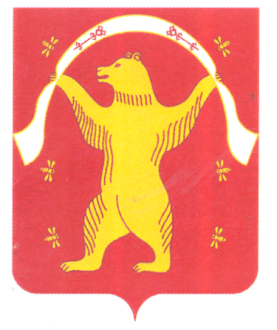                                                       СоветСельского поселенияКамеевский сельсоветМуниципального районаМишкинский район Республики Башкортостан